Anthropometry quality assurance logsheetTeam #: _____STANDARDIZATION OF ANTHROPOMETRIC EQUIPMENT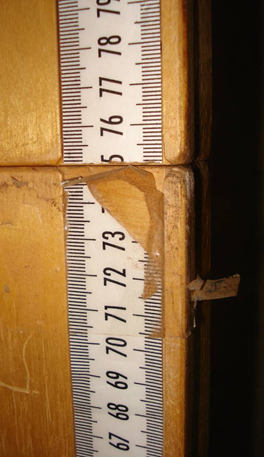 Ensure all anthropometric equipment is functioning and not damaged. If any equipment is damaged and needs to be replaced, record the details in the column “Remarks on equipment condition”.Before the anthropometric standardization test, label each piece of equipment with a distinct number:Scales from 1 to nHeight boards from 1 to n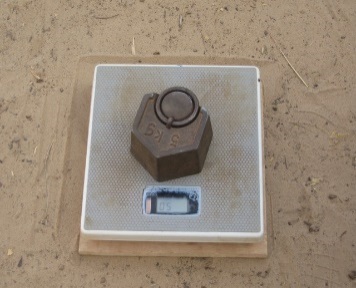 MUAC tapes from 1 to nMeasure each scale twice with a standard weight (min. 5 kg).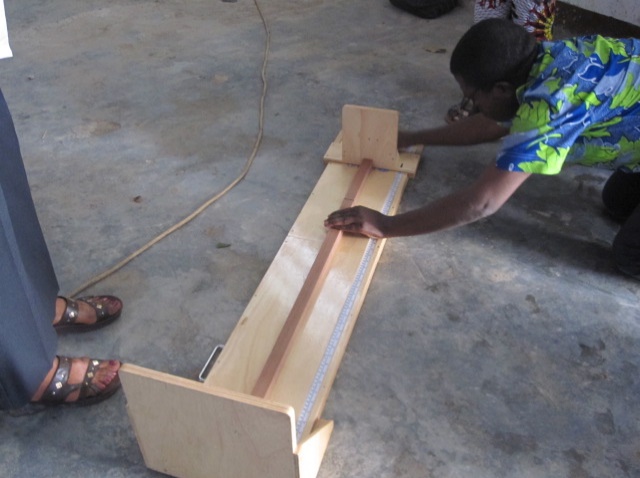 Measure each height board with a wooden stick of 110.0 cm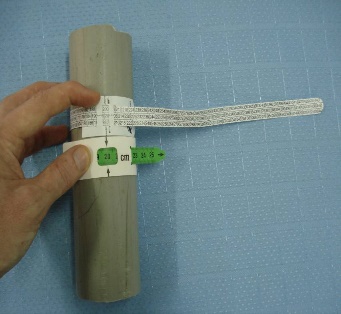 and the MUAC tapes with a plastic pipe.Supervisors should always plan for spare equipment in case of problems.If any equipment is found to be not functioning during data collection, call the supervisor and request to exchange it immediately.Date(dd/mm)Scale#Weight(0.0 kg)HeightBoard#Length(000.0) (cm)Child MUAC Tape #Circum-ference(000) (mm)Woman MUAC Tape #Circum-ference(000) (mm)Remarks on equipment condition